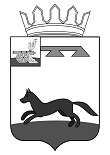   АДМИНИСТРАЦИЯГОРОДИЩЕНСКОГО СЕЛЬСКОГО ПОСЕЛЕНИЯ ХИСЛАВИЧСКОГО РАЙОНА СМОЛЕНСКОЙ ОБЛАСТИПОСТАНОВЛЕНИЕот 20 марта  2024 г.                                № 23 Об утверждении Положения                                                                                                                        о деятельности добровольной                                                                                                    пожарной дружины                                                                                                  Городищенского сельского                                                                                               поселения Хиславичского                                                                                                   района Смоленской области     В целях обеспечения первичных мер пожарной безопасности в границах сельского поселения и организации деятельности добровольной пожарной дружины на территории Городищенского сельского поселения, руководствуясь  Федеральным законом «Об общих принципах организации местного самоуправления в Российской Федерации» от 06.10.2003г. № 131-ФЗ,  Уставом Городищенского сельского поселения Хиславичского района Смоленской области, Администрация  Городищенского  сельского поселения    Хиславичского      района Смоленской области    ПОСТАНОВЛЯЕТ:1. Утвердить Положение о деятельности добровольной пожарной дружины Городищенского сельского поселения (приложение № 1).                                                              2. Настоящее постановление вступает в силу со дня его подписания.                 3. Контроль за исполнением данного постановления оставляю за собой.Глава муниципального образованияГородищенского сельского поселения Хиславичского района Смоленской области                                В.В.Якушев                      Приложение №1        к постановлению Администрации        Городищенского сельского                                    поселения   от 20.03.2024г. № 23 ПОЛОЖЕНИЕО деятельности добровольной пожарной дружины Городищенского сельского поселенияНастоящее положение определяет порядок создания, содержания и деятельности добровольной пожарной дружины Городищенского сельского поселения. Добровольная пожарная дружина создается в соответствии с требованиями по обеспечению первичных мер пожарной безопасности в границах Городищенского сельского поселения и является добровольной формой участия граждан в обеспечении первичных мер пожарной безопасности.Целью создания добровольной пожарной дружины является обеспечение первичных мер пожарной безопасности в границах Городищенского сельского поселения и проведение профилактических мероприятий. Добровольная пожарная дружина оснащена первичными средствами пожаротушения.Добровольный пожарный – гражданин, непосредственно участвующий на добровольной основе (без заключения трудового договора) в деятельности по предупреждению пожаров. Участие в добровольной пожарной дружине является формой социально значимых работ, устанавливаемых органами местного самоуправления.1.4. Ответственность за организацию добровольной пожарной дружины и ее деятельность возлагается соответственно на органы местного самоуправления.1.5. Добровольными пожарными могут быть физические лица, достигшие возраста восемнадцати лет и способные по состоянию здоровья исполнять обязанности, связанные с участием в профилактике пожаров, проживающие или пребывающие на территории Городищенского сельского поселения.1.6. Администрация Городищенского сельского поселения вправе принимать решение о привлечении граждан к выполнению на добровольной основе в целях решения вопросов по обеспечению первичных мер пожарной безопасности в границах Городищенского сельского поселения.1.7. Добровольная пожарная дружина (далее – ДПД) осуществляет деятельность без использования пожарных машин.1.8. В своей деятельности ДПД руководствуется  настоящим Положением.1.9. Добровольная пожарная дружина подотчетна администрации Городищенского сельского поселения. Основные задачи добровольной пожарной дружины  (ДПД)На добровольную пожарную дружину возлагаются задачи:Поддержание сил и средств ДПД в исправном состоянии к выполнениювозложенных на нее задач. Осуществление контроля за соблюдением гражданами Городищенского сельского поселения противопожарного режима. Проведение разъяснительной работы   среди      населения    по соблюдению противопожарного режима, профилактике пожаров, соблюдению правил пожарной безопасности на всей территории Городищенского сельского поселения.Надзор за исправным состоянием средств пожаротушения и источникамипротивопожарного водоснабжения, готовностью их к действию. Участие в  разработке противопожарных мероприятий.Вызов подразделений пожарной охраны в случае возникновении пожара,принятии необходимых первичных мер по спасанию людей и имущества.  Обеспечение беспрепятственного проезда пожарной техники   к   источникам противопожарного водоснабжения. Проведение патрулирования в границах Городищенского сельского поселения   в пожароопасный период. Порядок отбора и регистрации добровольных пожарных.Участие в деятельности пожарного формирования3.1. Для участия в отборе в добровольные пожарные гражданин должен подать главе муниципального образования Городищенского сельского поселения письменное заявление.Отбор граждан в добровольную пожарную дружину осуществляетсяАдминистрацией Городищенского сельского поселения методом собеседования. При этом могут затребовать дополнительные документы.Администрацией Городищенского сельского поселения могут быть установлены дополнительные условия отбора в добровольные пожарные, включая прохождение кандидатами в добровольные пожарные предварительной специальной подготовки и стажировки, проверки их теоретических знаний и физической подготовки.По результатам отбора может быть принято одно из следующих решений:- принять гражданина в добровольные пожарные;-принять гражданина в резерв на прием в добровольные пожарные (при отсутствии потребности на момент подачи заявления);-отказать гражданину в приеме в добровольные пожарные.    Решение по результатам отбора фиксируется на заявлении гражданина с проставлением подписи лица, проводившего отбор, и даты.3.3. После принятия решения о приеме гражданина в добровольные пожарные проводится регистрация его в реестре. Ведение и хранение Реестра возлагается на администрацию Городищенского сельского поселения. Гражданин является добровольным пожарным с момента его регистрации в Реестре.3.4. Добровольные пожарные участвуют в профилактической деятельности пожарной дружины. 4. Порядок создания, работы и ликвидации добровольной пожарной дружины4.1. Руководитель дружины назначается главой Городищенского муниципального образования. 4.2. Учет фактического времени проведения мероприятий по предупреждению пожаров осуществляется руководителем ДПД.4.3. Профилактическая работа по предупреждению пожаров членами добровольной пожарной дружины проводится в соответствии с настоящим Положением. Основное направление при этом должно быть направлено на проведение агитационно-массовой работы.4.4. Основаниями прекращения членства в ДПД являются:4.4.1. Систематическое невыполнение или уклонение от выполнения членами ДПД обязанностей, предусмотренных настоящим Положением;4.4.2. Нарушение дисциплины или совершение поступков, несовместимых с пребыванием в дружине;4.4.3. Несоответствие квалификационным требованиям, установленным для добровольных пожарных;4.4.4. Состояние здоровья, не позволяющее работать в пожарной охране;4.4.5. По собственному желанию, путем подачи об этом заявления руководителю ДПД;4.4.6. Ликвидация ДПД;4.4.7. При увольнении (выезде на другое место жительство за пределы населенного пункта);4.4.8. В случае смерти добровольного пожарного.4.5. Решение об исключении гражданина из членов ДПД принимает глава Муниципального образования Городищенского сельского поселения. При исключении гражданина из членов ДПД в Реестре делается запись с указанием оснований для исключения.4.6. Гражданин, исключенный из добровольных пожарных, утрачивает предоставленные ему настоящим Положением права с момента совершения соответствующей записи в Реестре и может быть повторно принят в добровольные пожарные только в случае исключения из них по собственному желанию (письменному заявлению) и после отбора в общем порядке.5. Права, обязанности и ответственность добровольных пожарныхДобровольный пожарный имеет право:проверять соблюдение противопожарного режима на подведомственной  территории;5.1.2 проводить при соответствующей подготовке обучение населения правилам   пожарной безопасности, организовывать для них чтение лекций и проведение  консультаций по вопросам пожарной безопасности;5.1.3   пользование льготами, установленными для добровольных пожарных.5.2.    Добровольный пожарный обязан:Проводить разъяснительную работу среди населения по соблюдениюпротивопожарного режима, профилактике пожаров, соблюдению правил пожарной безопасности на всей территории Городищенского сельского поселения.При возникновении пожара принимать участие по эвакуации людей, имущества.Осуществлять патрулирование в границах Городищенского сельского поселения в пожароопасный период. Соблюдать меры пожарной безопасности.Оповещать населения о пожаре.Бережно относиться к первичным средствам пожаротушения.Соблюдать установленный порядок в ДПД, дисциплину  и правила  охраны труда.При локализации пожара (возгорания) оказывать помощь и содействие всеми имеющимися силами и средствами под руководством руководителя ДПД.Членам ДПД запрещено: Приближаться к открытым источникам огня.Находится на месте пожара без средств индивидуальной защиты.Проникать в места распространения (возможного распространения) пожаров и их опасных проявлений.    Руководитель ДПД обязан:Проводить разъяснительную работу среди населения по соблюдению противопожарного режима, профилактике пожаров, соблюдению правил пожарной безопасности на всей территории Городищенского сельского поселения.Обеспечивать беспрепятственный проезд пожарной техники к источникам противопожарного водоснабжения.Осуществлять контроль за соблюдением противопожарного режима на    территории Городищенского сельского поселения, а также за готовностью к   действию имеющихся первичных средств пожаротушения.Осуществлять своевременный вызов членов ДПД по телефону или другим   видам связи.5.4.5  Незамедлительно вызывать подразделения ближайшей пожарной части в случае возникновения пожара.Осуществлять выдачу пожарного инвентаря, первичных средств   пожаротушения членам ДПД.Проводить  занятия   с  личным  составом  пожарной  дружины,  проверять боеготовность дружины. Определять порядок сбора добровольных пожарных и способ их доставки к месту пожара (возгорания). Руководить действиями ДПД до прибытия подразделений пожарной охраны.5.4.9 Информировать главу Городищенского сельского поселения о случаях возникновения пожара, о проведенных противопожарных мероприятиях, о  всех нарушениях противопожарного режима.Периодически проходить обучение пожарно-технического минимума.Проверять знание своих обязанностей членами ДПД.5.4.12 Вести учет фактического времени проведения мероприятий по   предупреждению   пожаров членами ДПД.  5.4.13 Перед выездом к месту возгорания (пожара) проводить инструктаж с членами   ДПД. Руководитель ДПД имеет право:проводить инструктаж населения о мерах пожарной	 безопасности;для проведения профилактической  работы распределять обязанности между членами добровольной  пожарной  дружины  за  каждым  добровольным  пожарным.   Руководитель ДПД несет  ответственность  за  сохранность  вверенного        имущества и техники.         6. Содержание добровольного пожарного формирования6.1. Финансовое и материально-техническое обеспечение деятельности добровольной пожарной дружины осуществляется за счет средств бюджета Городищенского сельского поселения, а также пожертвований организаций и граждан.7. Социальные гарантии добровольных пожарных7.1. Добровольным пожарным  предоставляются  льготы и социальные гарантии, устанавливаемые администрацией Городищенского сельского поселения.7.2. Участникам ДПД могут быть установлены дополнительные формы стимулирования их деятельности, не противоречащие законодательству.